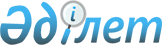 О внесении изменений и дополнений в решение маслихата от 18 декабря 2013 года № 223 "Об областном бюджете Костанайской области на 2014-2016 годы"
					
			Утративший силу
			
			
		
					Решение маслихата Костанайской области от 15 апреля 2014 года № 279. Зарегистрировано Департаментом юстиции Костанайской области 23 апреля 2014 года № 4628. Прекращено действие по истечении срока, на который решение было принято - (письмо Аппарата Костанайского областного маслихата от 26 февраля 2015 года № 66)

      Сноска. Прекращено действие по истечении срока, на который решение было принято - (письмо Аппарата Костанайского областного маслихата от 26.02.2015 № 66).      В соответствии со статьей 106 Бюджетного кодекса Республики Казахстан от 4 декабря 2008 года Костанайский областной маслихат РЕШИЛ:



      1. Внести в решение маслихата от 18 декабря 2013 года № 223 "Об областном бюджете Костанайской области на 2014-2016 годы" (зарегистрировано в Реестре государственной регистрации нормативных правовых актов № 4370, опубликовано 16 января 2014 года в информационно-правовой системе "Әділет") следующие изменения и дополнения:



      пункт 1 указанного решения изложить в новой редакции:

      "1. Утвердить бюджет Костанайской области на 2014-2016 годы согласно приложениям 1, 2 и 3 соответственно, в том числе на 2014 год в следующих объемах:

      1) доходы – 133778155,0 тысячи тенге, в том числе по:

      налоговым поступлениям – 5867887,2 тысяч тенге;

      неналоговым поступлениям – 275395,8 тысячи тенге;

      поступления от продажи основного капитала – 13491,0 тысяча тенге;

      поступлениям трансфертов – 127621381,0 тысяча тенге;

      2) затраты – 133414968,6 тысячи тенге;

      3) чистое бюджетное кредитование – 1162348,0 тысяч тенге, в том числе:

      бюджетные кредиты – 2463907,0 тысяча тенге;

      погашение бюджетных кредитов – 1301559,0 тысячи тенге;

      4) сальдо по операциям с финансовыми активами – 766360,0 тысячи тенге, в том числе:

      приобретение финансовых активов – 766360,0 тысячи тенге;

      5) дефицит (профицит) бюджета – -1565521,6 тысячи тенге;

      6) финансирование дефицита (использование профицита) бюджета – 1565521,6 тысячи тенге.";



      пункт 5 указанного решения дополнить подпунктами 10), 11), 12), 13), 14), 15) следующего содержания:

      "10) увеличение государственного образовательного заказа на подготовку специалистов в организациях технического и профессионального образования;

      11) увеличение размера стипендий обучающимся в организациях технического и профессионального образования;

      12) увеличение размера стипендий обучающимся в организациях технического и профессионального, послесреднего образования на основании государственного заказа местных исполнительных органов;

      13) выплату государственной адресной социальной помощи;

      14) выплату государственных пособий на детей до 18 лет;

      15) выплату ежемесячной надбавки за особые условия труда к должностным окладам работников государственных учреждений, не являющихся государственными служащими, а также работников государственных предприятий, финансируемых из местных бюджетов.";



      абзац десятый пункта 5 изложить в новой редакции:

      "Распределение указанных трансфертов осуществляется на основании постановления акимата Костанайской области (за исключением подпунктов 3), 4), 8), 9),10), 11), 12), 15) настоящего пункта).";



      пункт 9 указанного решения дополнить подпунктами 9), 10)следующего содержания:

      "9) целевого трансферта на развитие на развитие индустриальной инфраструктуры в рамках программы "Дорожная карта бизнеса 2020";

      10) целевого трансферта на увеличение уставных капиталов специализированных региональных организаций.";



      приложения 1, 3 к указанному решению изложить в новой редакции согласно приложениям 1, 2 к настоящему решению.



      2. Настоящее решение вводится в действие с 1 января 2014 года.      Председатель сессии                        Т. Шерстобитова      Секретарь Костанайского

      областного маслихата                       С. Ещанов      СОГЛАСОВАНО:      Руководитель государственного

      учреждения "Управление экономики

      и бюджетного планирования

      акимата Костанайской области"

      _______________________ Г. Кисленкова

Приложение 1           

к решению маслихата        

от 15 апреля 2014 года № 279   Приложение 1           

к решению маслихата       

от 18 декабря 2013 года № 223   Областной бюджет Костанайской области на 2014 год

Приложение 2          

к решению маслихата      

от 15 апреля 2014 года № 279  Приложение 3           

к решению маслихата       

от 18 декабря 2013 года № 223   Областной бюджет Костанайской области на 2016 год
					© 2012. РГП на ПХВ «Институт законодательства и правовой информации Республики Казахстан» Министерства юстиции Республики Казахстан
				КатегорияКатегорияКатегорияКатегорияКатегорияСумма,

тысяч тенгеКлассКлассКлассКлассСумма,

тысяч тенгеПодклассПодклассПодклассСумма,

тысяч тенгеНаименованиеСумма,

тысяч тенгеI. Доходы133 778 155,01Налоговые поступления5 867 887,205Внутренние налоги на товары, работы и услуги5 867 887,23Поступления за использование природных и других ресурсов5 867 806,04Сборы за ведение предпринимательской и профессиональной деятельности81,22Неналоговые поступления275 395,801Доходы от государственной собственности68 422,41Поступления части чистого дохода государственных предприятий32 290,05Доходы от аренды имущества, находящегося в государственной собственности30 800,07Вознаграждения по кредитам, выданным из государственного бюджета5 332,402Поступления от реализации товаров (работ, услуг) государственными учреждениями, финансируемыми из государственного бюджета3 143,01Поступления от реализации товаров (работ, услуг) государственными учреждениями, финансируемыми из государственного бюджета3 143,004Штрафы, пени, санкции, взыскания, налагаемые государственными учреждениями, финансируемыми из государственного бюджета, а также содержащимися и финансируемыми из бюджета (сметы расходов) Национального Банка Республики Казахстан131 659,81Штрафы, пени, санкции, взыскания, налагаемые государственными учреждениями, финансируемыми из государственного бюджета, а также содержащимися и финансируемыми из бюджета (сметы расходов) Национального Банка Республики Казахстан, за исключением поступлений от организаций нефтяного сектора131 659,806Прочие неналоговые поступления72 170,61Прочие неналоговые поступления72 170,63Поступления от продажи основного капитала13 491,001Продажа государственного имущества, закрепленного за государственными учреждениями13 491,01Продажа государственного имущества, закрепленного за государственными учреждениями13 491,04Поступления трансфертов127 621 381,001Трансферты из нижестоящих органов государственного управления14 074 152,02Трансферты из районных (городских) бюджетов14 074 152,002Трансферты из вышестоящих органов государственного управления113 547 229,01Трансферты из республиканского бюджета113 547 229,0Функциональная группаФункциональная группаФункциональная группаФункциональная группаФункциональная группаСумма,

тысяч тенгеФункциональная подгруппаФункциональная подгруппаФункциональная подгруппаФункциональная подгруппаСумма,

тысяч тенгеАдминистратор бюджетных программАдминистратор бюджетных программАдминистратор бюджетных программСумма,

тысяч тенгеПрограммаПрограммаСумма,

тысяч тенгеНаименованиеСумма,

тысяч тенгеII. Затраты133 414 968,601Государственные услуги общего характера1 190 112,91Представительные, исполнительные и другие органы, выполняющие общие функции государственного управления839 699,8110Аппарат маслихата области46 521,0001Услуги по обеспечению деятельности маслихата области46 021,0003Капитальные расходы государственного органа500,0120Аппарат акима области628 650,5001Услуги по обеспечению деятельности акима области624 560,5004Капитальные расходы государственного органа2 000,0009Обеспечение и проведение выборов акимов городов районного значения, сел, поселков, сельских округов2 090,0282Ревизионная комиссия области164 528,3001Услуги по обеспечению деятельности ревизионной комиссии области163 528,3003Капитальные расходы государственного органа1 000,002Финансовая деятельность181 762,1257Управление финансов области181 762,1001Услуги по реализации государственной политики в области исполнения местного бюджета и управления коммунальной собственностью174 479,1009Приватизация, управление коммунальным имуществом, постприватизационная деятельность и регулирование споров, связанных с этим5 530,0010Учет, хранение, оценка и реализация имущества, поступившего в коммунальную собственность253,0013Капитальные расходы государственного органа1 500,05Планирование и статистическая деятельность127 390,0258Управление экономики и бюджетного планирования области127 390,0001Услуги по реализации государственной политики в области формирования и развития экономической политики, системы государственного планирования и управления области125 890,0005Капитальные расходы государственного органа1 500,09Прочие государственные услуги общего характера41 261,0271Управление строительства области41 261,0081Целевые трансферты на развитие бюджетам районов (городов областного значения) на строительство специализированных центров обслуживания населения41 261,002Оборона60 941,51Военные нужды29 989,5120Аппарат акима области29 989,5010Мероприятия в рамках исполнения всеобщей воинской обязанности18 857,5011Подготовка территориальной обороны и территориальная оборона областного масштаба11 132,02Организация работы по чрезвычайным ситуациям30 952,00287Территориальный орган, уполномоченных органов в области чрезвычайных ситуаций природного и техногенного характера, Гражданской обороны, финансируемый из областного бюджета30 952,0003Мероприятия гражданской обороны областного масштаба14 166,0004Предупреждение и ликвидация чрезвычайных ситуаций областного масштаба16 786,003Общественный порядок, безопасность, правовая, судебная, уголовно-исполнительная деятельность6 265 322,001Правоохранительная деятельность6 265 322,0252Исполнительный орган внутренних дел, финансируемый из областного бюджета6 145 322,0001Услуги по реализации государственной политики в области обеспечения охраны общественного порядка и безопасности на территории области5 762 835,0003Поощрение граждан, участвующих в охране общественного порядка4 046,0006Капитальные расходы государственного органа225 000,0008Обеспечение безопасности дорожного движения5 700,0013Услуги по размещению лиц, не имеющих определенного места жительства и документов53 229,0014Организация содержания лиц, арестованных в административном порядке52 806,0015Организация содержания служебных животных41 706,0271Управление строительства области120 000,0003Развитие объектов органов внутренних дел120 000,004Образование12 132 453,91Дошкольное воспитание и обучение1 404 256,0261Управление образования области1 404 256,0027Целевые текущие трансферты бюджетам районов (городов областного значения) на реализацию государственного образовательного заказа в дошкольных организациях образования1 404 256,02Начальное, основное среднее и общее среднее образование3 213 421,5261Управление образования области2 108 720,0003Общеобразовательное обучение по специальным образовательным учебным программам1 166 654,0006Общеобразовательное обучение одаренных детей в специализированных организациях образования484 293,0048Целевые текущие трансферты бюджетам районов (городов областного значения) на оснащение учебным оборудованием кабинетов физики, химии, биологии в государственных учреждениях основного среднего и общего среднего образования135 201,0061Целевые текущие трансферты бюджетам районов (городов областного значения) на повышение оплаты труда учителям, прошедшим повышение квалификации по трехуровневой системе322 572,0285Управление физической культуры и спорта области1 104 701,5006Дополнительное образование для детей и юношества по спорту1 104 701,54Техническое и профессиональное, послесреднее образование5 407 590,0253Управление здравоохранения области202 696,0043Подготовка специалистов в организациях технического и профессионального, послесреднего образования202 696,0261Управление образования области5 204 894,0024Подготовка специалистов в организациях технического и профессионального образования5 131 409,0025Подготовка специалистов в организациях послесреднего образования73 485,05Переподготовка и повышение квалификации специалистов99 717,0252Исполнительный орган внутренних дел, финансируемый из областного бюджета91 176,0007Повышение квалификации и переподготовка кадров91 176,0253Управление здравоохранения области8 541,0003Повышение квалификации и переподготовка кадров8 541,09Прочие услуги в области образования2 007 469,4261Управление образования области1 276 100,0001Услуги по реализации государственной политики на местном уровне в области образования99 637,0004Информатизация системы образования в областных государственных учреждениях образования22 524,0005Приобретение и доставка учебников, учебно-методических комплексов для областных государственных учреждений образования9 698,0007Проведение школьных олимпиад, внешкольных мероприятий и конкурсов областного масштаба254 976,0011Обследование психического здоровья детей и подростков и оказание психолого-медико-педагогической консультативной помощи населению151 162,0013Капитальные расходы государственного органа1 000,0029Методическая работа36 915,0067Капитальные расходы подведомственных государственных учреждений и организаций600 188,0113Целевые текущие трансферты из местных бюджетов100 000,0271Управление строительства области709 018,4007Целевые трансферты на развитие бюджетам районов (городов областного значения) на строительство и реконструкцию объектов образования709 018,4276Управление по защите прав детей области22 351,0001Услуги по реализации государственной политики в области защиты прав детей на местном уровне21 851,0003Капитальные расходы государственного органа500,005Здравоохранение26 735 639,02Охрана здоровья населения1 166 927,6253Управление здравоохранения области1 166 927,6005Производство крови, ее компонентов и препаратов для местных организаций здравоохранения763 737,0006Услуги по охране материнства и детства284 164,8007Пропаганда здорового образа жизни119 025,83Специализированная медицинская помощь8 742 717,9253Управление здравоохранения области8 742 717,9009Оказание медицинской помощи лицам, страдающим туберкулезом, инфекционными заболеваниями, психическими расстройствами и расстройствами поведения, в том числе связанные с употреблением психоактивных веществ4 121 146,9019Обеспечение больных туберкулезом противотуберкулезными препаратами263 537,0020Обеспечение больных диабетом противодиабетическими препаратами509 573,0021Обеспечение онкогематологических больных химиопрепаратами213 117,0022Обеспечение лекарственными средствами больных с хронической почечной недостаточностью, аутоиммунными, орфанными заболеваниями, иммунодефицитными состояниями, а также больных после трансплантации почек190 090,0026Обеспечение факторами свертывания крови больных гемофилией382 237,0027Централизованный закуп вакцин и других медицинских иммунобиологических препаратов для проведения иммунопрофилактики населения868 097,0036Обеспечение тромболитическими препаратами больных с острым инфарктом миокарда47 374,0046Оказание медицинской помощи онкологическим больным в рамках гарантированного объема бесплатной медицинской помощи2 147 546,04Поликлиники12 811 725,2253Управление здравоохранения области12 811 725,2014Обеспечение лекарственными средствами и специализированными продуктами детского и лечебного питания отдельных категорий населения на амбулаторном уровне554 829,0038Проведение скрининговых исследований в рамках гарантированного объема бесплатной медицинской помощи414 419,0039Оказание медицинской помощи населению субъектами здравоохранения районного значения и села и амбулаторно-поликлинической помощи в рамках гарантированного объема бесплатной медицинской помощи11 584 401,2045Обеспечение лекарственными средствами на льготных условиях отдельных категорий граждан на амбулаторном уровне лечения258 076,05Другие виды медицинской помощи730 655,2253Управление здравоохранения области730 655,2011Оказание скорой медицинской помощи и санитарная авиация, за исключением оказываемой за счет средств республиканского бюджета и субъектами здравоохранения районного значения и села670 798,5029Областные базы спецмедснабжения59 856,79Прочие услуги в области здравоохранения3 283 613,1253Управление здравоохранения области1 916 119,1001Услуги по реализации государственной политики на местном уровне в области здравоохранения118 244,9008Реализация мероприятий по профилактике и борьбе со СПИД в Республике Казахстан195 902,5013Проведение патологоанатомического вскрытия95 341,4016Обеспечение граждан бесплатным или льготным проездом за пределы населенного пункта на лечение11 929,0018Информационно-аналитические услуги в области здравоохранения24 150,0030Капитальные расходы государственных органов здравоохранения1 500,0033Капитальные расходы медицинских организаций здравоохранения1 469 051,3271Управление строительства области1 367 494,0038Строительство и реконструкция объектов здравоохранения779 448,0083Строительство врачебных амбулаторий и фельдшерского акушерских пунктов, расположенных в сельских населенных пунктах в рамках Дорожной карты занятости 2020588 046,006Социальная помощь и социальное обеспечение3 569 096,91Социальное обеспечение2 687 231,1256Управление координации занятости и социальных программ области1 708 133,1002Предоставление специальных социальных услуг для престарелых и инвалидов в медико-социальных учреждениях (организациях) общего типа569 468,0013Предоставление специальных социальных услуг для инвалидов с психоневрологическими заболеваниями, в психоневрологических медико-социальных учреждениях (организациях)749 387,0014Предоставление специальных социальных услуг для престарелых, инвалидов, в том числе детей-инвалидов, в реабилитационных центрах125 643,0015Предоставление специальных социальных услуг для детей-инвалидов с психоневрологическими патологиями в детских психоневрологических медико-социальных учреждениях (организациях)263 635,1261Управление образования области979 098,0015Социальное обеспечение сирот, детей, оставшихся без попечения родителей939 176,0037Социальная реабилитация39 922,02Социальная помощь534 940,0256Управление координации занятости и социальных программ области534 940,0003Социальная поддержка инвалидов281 759,0049Целевые текущие трансферты бюджетам районов (городов областного значения) на выплату государственной адресной социальной помощи110 816,0050Целевые текущие трансферты бюджетам районов (городов областного значения) на выплату государственных пособий на детей до 18 лет142 365,09Прочие услуги в области социальной помощи и социального обеспечения346 925,8256Управление координации занятости и социальных программ области270 286,8001Услуги по реализации государственной политики на местном уровне в области обеспечения занятости и реализации социальных программ для населения151 347,9007Капитальные расходы государственного органа1 500,0017Целевые текущие трансферты бюджетам районов (городов областного значения) на введение стандартов специальных социальных услуг63 503,0018Размещение государственного социального заказа в неправительственном секторе13 205,0044Реализация миграционных мероприятий на местном уровне4 714,0067Капитальные расходы подведомственных государственных учреждений и организаций10 000,0113Целевые текущие трансферты из местных бюджетов26 016,9263Управление внутренней политики области36 573,0077Реализация Плана мероприятий по обеспечению прав и улучшению качества жизни инвалидов36 573,0268Управление пассажирского транспорта и автомобильных дорог области40 066,0045Целевые текущие трансферты бюджетам районов (городов областного значения) на реализацию Плана мероприятий по обеспечению прав и улучшению качества жизни инвалидов40 066,007Жилищно-коммунальное хозяйство18 234 976,01Жилищное хозяйство4 484 836,0261Управление образования области214 399,0062Целевые текущие трансферты бюджетам районов (городов областного значения) на развитие городов и сельских населенных пунктов в рамках Дорожной карты занятости 2020201 156,0064Ремонт объектов в рамках развития городов и сельских населенных пунктов по Дорожной карте занятости 202013 243,0262Управление культуры области80 139,0015Целевые текущие трансферты бюджетам районов (городов областного значения) на развитие городов и сельских населенных пунктов в рамках Дорожной карты занятости 202080 139,0271Управление строительства области4 190 298,0014Целевые трансферты на развитие бюджетам районов (городов областного значения) на проектирование, строительство и (или) приобретение жилья коммунального жилищного фонда1 883 897,0027Целевые трансферты на развитие бюджетам районов (городов областного значения) на проектирование, развитие, обустройство и (или) приобретение инженерно-коммуникационной инфраструктуры2 306 401,02Коммунальное хозяйство13 750 140,0271Управление строительства области6 289 729,6033Целевые трансферты на развитие бюджетам районов (городов областного значения) на развитие системы водоснабжения и водоотведения531 674,0058Целевые трансферты на развитие бюджетам районов (городов областного значения) на развитие системы водоснабжения в сельских населенных пунктах5 758 055,6279Управление энергетики и жилищно-коммунального хозяйства области7 460 410,4001Услуги по реализации государственной политики на местном уровне в области энергетики и жилищно-коммунального хозяйства62 410,0004Газификация населенных пунктов205 478,0005Капитальные расходы государственного органа1 200,0010Целевые трансферты на развитие бюджетам районов (городов областного значения) на развитие системы водоснабжения и водоотведения4 552 964,0014Целевые трансферты на развитие бюджетам районов (городов областного значения) на развитие коммунального хозяйства1 045 714,0038Развитие коммунального хозяйства1 505 610,4113Целевые текущие трансферты из местных бюджетов87 034,008Культура, спорт, туризм и информационное пространство4 857 840,21Деятельность в области культуры1 022 376,7262Управление культуры области1 022 376,7001Услуги по реализации государственной политики на местном уровне в области культуры48 826,3003Поддержка культурно-досуговой работы114 024,7005Обеспечение сохранности историко-культурного наследия и доступа к ним230 066,0007Поддержка театрального и музыкального искусства618 659,7011Капитальные расходы государственного органа800,0032Капитальные расходы подведомственных государственных учреждений и организаций10 000,02Спорт2 874 313,5271Управление строительства области1 234 016,0017Развитие объектов спорта560 445,0034Целевые трансферты на развитие бюджетам районов (городов областного значения) на развитие объектов спорта673 571,0285Управление физической культуры и спорта области1 640 297,5001Услуги по реализации государственной политики на местном уровне в сфере физической культуры и спорта46 529,8002Проведение спортивных соревнований на областном уровне50 711,0003Подготовка и участие членов областных сборных команд по различным видам спорта на республиканских и международных спортивных соревнованиях1 534 256,7005Капитальные расходы государственного органа800,0032Капитальные расходы подведомственных государственных учреждений и организаций8 000,03Информационное пространство766 385,0259Управление архивов и документации области250 796,0001Услуги по реализации государственной политики на местном уровне по управлению архивным делом25 001,0002Обеспечение сохранности архивного фонда225 295,0005Капитальные расходы государственного органа500,0262Управление культуры области217 182,0008Обеспечение функционирования областных библиотек217 182,0263Управление внутренней политики области232 284,0007Услуги по проведению государственной информационной политики232 284,0264Управление по развитию языков области66 123,0001Услуги по реализации государственной политики на местном уровне в области развития языков33 753,0002Развитие государственного языка и других языков народа Казахстана31 570,0003Капитальные расходы государственного органа800,04Туризм7 556,0266Управление предпринимательства и индустриально-инновационного развития области7 556,0021Регулирование туристской деятельности7 556,09Прочие услуги по организации культуры, спорта, туризма и информационного пространства187 209,0263Управление внутренней политики области101 691,0001Услуги по реализации государственной, внутренней политики на местном уровне100 891,0005Капитальные расходы государственного органа800,0283Управление по вопросам молодежной политики области85 518,0001Услуги по реализации молодежной политики на местном уровне25 814,0003Капитальные расходы государственного органа500,0005Реализация мероприятий в сфере молодежной политики59 204,009Топливно-энергетический комплекс и недропользование1 929 401,09Прочие услуги в области топливно-энергетического комплекса и недропользования1 929 401,0279Управление энергетики и жилищно-коммунального хозяйства области1 929 401,0011Целевые трансферты на развитие бюджетам районов (городов областного значения) на развитие теплоэнергетической системы507 665,0071Развитие газотранспортной системы1 421 736,010Сельское, водное, лесное, рыбное хозяйство, особо охраняемые природные территории, охрана окружающей среды и животного мира, земельные отношения17 375 038,01Сельское хозяйство15 283 354,0255Управление сельского хозяйства области15 283 354,0001Услуги по реализации государственной политики на местном уровне в сфере сельского хозяйства119 677,0002Поддержка семеноводства367 549,0003Капитальные расходы государственного органа800,0010Государственная поддержка племенного животноводства948 253,0013Субсидирование повышения продуктивности и качества продукции животноводства2 601 161,0014Субсидирование стоимости услуг по доставке воды сельскохозяйственным товаропроизводителям1 179,0018Обезвреживание пестицидов (ядохимикатов)3 735,0020Субсидирование повышения урожайности и качества продукции растениеводства, удешевление стоимости горюче-смазочных материалов и других товарно-материальных ценностей, необходимых для проведения весенне-полевых и уборочных работ, путем субсидирования производства приоритетных культур4 717 468,0031Централизованный закуп изделий и атрибутов ветеринарного назначения для проведения идентификации сельскохозяйственных животных, ветеринарного паспорта на животное и их транспортировка (доставка) местным исполнительным органам районов (городов областного значения)32 100,0041Удешевление сельхозтоваропроизводителям стоимости гербицидов, биоагентов (энтомофагов) и биопрепаратов, предназначенных для обработки сельскохозяйственных культур в целях защиты растений4 065 130,0045Определение сортовых и посевных качеств семенного и посадочного материала84 041,0046Государственный учет и регистрация тракторов, прицепов к ним, самоходных сельскохозяйственных, мелиоративных и дорожно-строительных машин и механизмов1 546,0047Субсидирование стоимости удобрений (за исключением органических)2 340 715,02Водное хозяйство576 132,0279Управление энергетики и жилищно-коммунального хозяйства области576 132,0032Субсидирование стоимости услуг по подаче питьевой воды из особо важных групповых и локальных систем водоснабжения, являющихся безальтернативными источниками питьевого водоснабжения576 132,03Лесное хозяйство671 299,3254Управление природных ресурсов и регулирования природопользования области671 299,3005Охрана, защита, воспроизводство лесов и лесоразведение656 507,5006Охрана животного мира14 791,85Охрана окружающей среды126 486,7254Управление природных ресурсов и регулирования природопользования области126 486,7001Услуги по реализации государственной политики в сфере охраны окружающей среды на местном уровне65 484,7008Мероприятия по охране окружающей среды60 002,0013Капитальные расходы государственного органа1 000,06Земельные отношения44 325,0251Управление земельных отношений области44 325,0001Услуги по реализации государственной политики в области регулирования земельных отношений на территории области43 825,0010Капитальные расходы государственного органа500,09Прочие услуги в области сельского, водного, лесного, рыбного хозяйства, охраны окружающей среды и земельных отношений673 441,0255Управление сельского хозяйства области673 441,0019Услуги по распространению и внедрению инновационного опыта13 108,0028Услуги по транспортировке ветеринарных препаратов до пункта временного хранения3 056,0040Централизованный закуп средств индивидуальной защиты работников, приборов, инструментов, техники, оборудования и инвентаря для материально-технического оснащения государственных ветеринарных организаций657 277,011Промышленность, архитектурная, градостроительная и строительная деятельность80 355,02Архитектурная, градостроительная и строительная деятельность80 355,0271Управление строительства области45 928,0001Услуги по реализации государственной политики на местном уровне в области строительства45 128,0005Капитальные расходы государственного органа800,0272Управление архитектуры и градостроительства области34 427,0001Услуги по реализации государственной политики в области архитектуры и градостроительства на местном уровне33 627,0004Капитальные расходы государственного органа800,012Транспорт и коммуникации8 834 402,01Автомобильный транспорт8 620 056,0268Управление пассажирского транспорта и автомобильных дорог области8 620 056,0002Развитие транспортной инфраструктуры3 050 299,0003Обеспечение функционирования автомобильных дорог1 475 831,0007Целевые трансферты на развитие бюджетам районов (городов областного значения) на развитие транспортной инфраструктуры2 410 908,0025Капитальный и средний ремонт автомобильных дорог областного значения и улиц населенных пунктов1 683 018,09Прочие услуги в сфере транспорта и коммуникаций214 346,0268Управление пассажирского транспорта и автомобильных дорог области214 346,0001Услуги по реализации государственной политики на местном уровне в области транспорта и коммуникаций49 715,0005Субсидирование пассажирских перевозок по социально значимым межрайонным (междугородним) сообщениям127 210,0011Капитальные расходы государственного органа1 200,0113Целевые текущие трансферты из местных бюджетов36 221,013Прочие10 084 306,99Прочие10 084 306,9257Управление финансов области1 813 196,0012Резерв местного исполнительного органа области122 000,0040Целевые текущие трансферты бюджетам районов (городов областного значения) на выплату ежемесячной надбавки за особые условия труда к должностным окладам работников государственных учреждений, не являющихся государственными служащими, а также работников государственных предприятий, финансируемых из местных бюджетов1 691 196,0258Управление экономики и бюджетного планирования области96 454,7003Разработка или корректировка, а также проведение необходимых экспертиз технико-экономических обоснований местных бюджетных инвестиционных проектов и конкурсных документаций концессионных проектов, консультативное сопровождение концессионных проектов96 454,7266Управление предпринимательства и индустриально-инновационного развития области2 074 877,0001Услуги по реализации государственной политики на местном уровне в области развития предпринимательства и индустриально-инновационной деятельности78 110,0003Капитальные расходы государственного органа1 500,0005Поддержка частного предпринимательства в рамках программы "Дорожная карта бизнеса - 2020"466 291,0010Субсидирование процентной ставки по кредитам в рамках программы "Дорожная карта бизнеса - 2020"1 380 314,0011Частичное гарантирование кредитов малому и среднему бизнесу в рамках программы "Дорожная карта бизнеса - 2020"70 000,0012Сервисная поддержка ведения бизнеса в рамках программы "Дорожная карта бизнеса - 2020"78 662,0268Управление пассажирского транспорта и автомобильных дорог области1 099 691,0084Целевые трансферты на развитие бюджетам районов (городов областного значения) на реализацию бюджетных инвестиционных проектов в рамках Программы развития моногородов на 2012-2020 годы1 099 691,0269Управление по делам религий области39 659,0001Услуги по реализации государственной политики в области в сфере религиозной деятельности на местном уровне16 029,0003Капитальные расходы государственного органа500,0004Капитальные расходы подведомственных государственных учреждений и организаций740,0005Изучение и анализ религиозной ситуации в регионе22 390,0271Управление строительства области1 966 866,0051Развитие индустриальной инфраструктуры в рамках программы "Дорожная карта бизнеса - 2020"1 117 419,0084Целевые трансферты на развитие бюджетам районов (городов областного значения) на реализацию бюджетных инвестиционных проектов в рамках Программы развития моногородов на 2012-2020 годы849 447,0279Управление энергетики и жилищно-коммунального хозяйства области2 993 563,2035Целевые трансферты на развитие бюджетам районов (городов областного значения) на развитие инженерной инфраструктуры в рамках Программы "Развитие регионов"848 626,0037Развитие инженерной инфраструктуры в рамках Программы "Развитие регионов"151,2039Целевые трансферты на развитие бюджетам районов (городов областного значения) на увеличение уставных капиталов специализированных уполномоченных организаций678 814,0084Целевые трансферты на развитие бюджетам районов (городов областного значения) на реализацию бюджетных инвестиционных проектов в рамках Программы развития моногородов на 2012-2020 годы1 231 172,0085Реализация бюджетных инвестиционных проектов в рамках Программы развития моногородов на 2012-2020 годы234 800,014Обслуживание долга2,01Обслуживание долга2,0257Управление финансов области2,0016Обслуживание долга местных исполнительных органов по выплате вознаграждений и иных платежей по займам из республиканского бюджета2,015Трансферты22 065 081,31Трансферты22 065 081,3257Управление финансов области22 065 081,3007Субвенции21 732 416,0011Возврат неиспользованных (недоиспользованных) целевых трансфертов262 478,3017Возврат, использованных не по целевому назначению целевых трансфертов70 187,0III. Чистое бюджетное кредитование1 162 348,0Бюджетные кредиты2 463 907,006Социальная помощь и социальное обеспечение900 000,09Прочие услуги в области социальной помощи и социального обеспечения900 000,0266Управление предпринимательства и индустриально-инновационного развития области900 000,0006Предоставление бюджетных кредитов для содействия развитию предпринимательства на селе в рамках Дорожной карты занятости 2020900 000,007Жилищно-коммунальное хозяйство888 900,01Жилищное хозяйство888 900,0271Управление строительства области888 900,0009Кредитование бюджетов районов (городов областного значения) на проектирование, строительство и (или) приобретение жилья888 900,010Сельское, водное, лесное, рыбное хозяйство, особо охраняемые природные территории, охрана окружающей среды и животного мира, земельные отношения553 055,01Сельское хозяйство553 055,0258Управление экономики и бюджетного планирования области553 055,0007Бюджетные кредиты местным исполнительным органам для реализации мер социальной поддержки специалистов553 055,013Прочие121 952,09Прочие121 952,0266Управление предпринимательства и индустриально-инновационного развития области121 952,0015Кредитование бюджетов районов (городов областного значения) на содействие развитию предпринимательства в моногородах121 952,0КатегорияКатегорияКатегорияКатегорияКатегорияСумма,

тысяч тенгеКлассКлассКлассКлассСумма,

тысяч тенгеПодклассПодклассПодклассСумма,

тысяч тенгеСпецификаСпецификаСумма,

тысяч тенгеПогашение бюджетных кредитов1 301 559,05Погашение бюджетных кредитов1 301 559,001Погашение бюджетных кредитов1 301 559,01Погашение бюджетных кредитов, выданных из государственного бюджета1 301 559,003Погашение бюджетных кредитов, выданных из областного бюджета местным исполнительным органам районов (городов областного значения)1 276 559,015Погашение бюджетных кредитов, выданных из областного бюджета за счет внутренних источников финансовым агентствам25 000,0IV. Сальдо по операциям с финансовыми активами766 360,0Приобретение финансовых активов766 360,013Прочие766 360,09Прочие766 360,0257Управление финансов области700 774,0005Формирование или увеличение уставного капитала юридических лиц700 774,0268Управление пассажирского транспорта и автомобильных дорог области52 620,0065Формирование или увеличение уставного капитала юридических лиц52 620,0279Управление энергетики и жилищно-коммунального хозяйства области12 966,0065Формирование или увеличение уставного капитала юридических лиц12 966,0V. Дефицит (профицит) бюджета-1 565 521,6VI. Финансирование дефицита (использование профицита) бюджета1 565 521,6КатегорияКатегорияКатегорияКатегорияКатегорияСумма,

тысяч тенгеКлассКлассКлассКлассСумма,

тысяч тенгеПодклассПодклассПодклассСумма,

тысяч тенгеНаименованиеСумма,

тысяч тенгеI. Доходы103 787 640,01Налоговые поступления6 400 035,005Внутренние налоги на товары, работы и услуги6 400 035,03Поступления за использование природных и других ресурсов6 400 035,02Неналоговые поступления163 422,001Доходы от государственной собственности77 197,01Поступления части чистого дохода государственных предприятий36 969,05Доходы от аренды имущества, находящегося в государственной собственности35 262,07Вознаграждения по кредитам, выданным из государственного бюджета4 966,002Поступления от реализации товаров (работ, услуг) государственными учреждениями, финансируемыми из государственного бюджета3 599,01Поступления от реализации товаров (работ, услуг) государственными учреждениями, финансируемыми из государственного бюджета3 599,004Штрафы, пени, санкции, взыскания, налагаемые государственными учреждениями, финансируемыми из государственного бюджета, а также содержащимися и финансируемыми из бюджета (сметы расходов) Национального Банка Республики Казахстан1 371,01Штрафы, пени, санкции, взыскания, налагаемые государственными учреждениями, финансируемыми из государственного бюджета, а также содержащимися и финансируемыми из бюджета (сметы расходов) Национального Банка Республики Казахстан, за исключением поступлений от организаций нефтяного сектора1 371,006Прочие неналоговые поступления81 255,01Прочие неналоговые поступления81 255,03Поступления от продажи основного капитала15 445,001Продажа государственного имущества, закрепленного за государственными учреждениями15 445,01Продажа государственного имущества, закрепленного за государственными учреждениями15 445,04Поступления трансфертов97 208 738,001Трансферты из нижестоящих органов государственного управления23 590 626,02Трансферты из районных (городских) бюджетов23 590 626,002Трансферты из вышестоящих органов государственного управления73 618 112,01Трансферты из республиканского бюджета73 618 112,0Функциональная группаФункциональная группаФункциональная группаФункциональная группаФункциональная группаСумма,

тысяч тенгеФункциональная подгруппаФункциональная подгруппаФункциональная подгруппаФункциональная подгруппаСумма,

тысяч тенгеАдминистратор бюджетных программАдминистратор бюджетных программАдминистратор бюджетных программСумма,

тысяч тенгеПрограммаПрограммаСумма,

тысяч тенгеНаименованиеСумма,

тысяч тенгеII. Затраты103 787 640,001Государственные услуги общего характера1 155 000,001Представительные, исполнительные и другие органы, выполняющие общие функции государственного управления864 673,00110Аппарат маслихата области49 109,0001Услуги по обеспечению деятельности маслихата области48 609,0003Капитальные расходы государственного органа500,0120Аппарат акима области655 961,0001Услуги по обеспечению деятельности акима области651 961,0004Капитальные расходы государственного органа4 000,0282Ревизионная комиссия области159 603,0001Услуги по обеспечению деятельности ревизионной комиссии области157 603,0003Капитальные расходы государственного органа2 000,02Финансовая деятельность154 700,0257Управление финансов области154 700,0001Услуги по реализации государственной политики в области исполнения местного бюджета и управления коммунальной собственностью145 577,0009Приватизация, управление коммунальным имуществом, постприватизационная деятельность и регулирование споров, связанных с этим4 907,0010Учет, хранение, оценка и реализация имущества, поступившего в коммунальную собственность1 716,0013Капитальные расходы государственного органа2 500,05Планирование и статистическая деятельность135 627,0258Управление экономики и бюджетного планирования области135 627,0001Услуги по реализации государственной политики в области формирования и развития экономической политики, системы государственного планирования и управления области133 127,0005Капитальные расходы государственного органа2 500,002Оборона63 877,01Военные нужды33 452,0120Аппарат акима области33 452,0010Мероприятия в рамках исполнения всеобщей воинской обязанности21 081,0011Подготовка территориальной обороны и территориальная оборона областного масштаба12 371,02Организация работы по чрезвычайным ситуациям30 425,0287Территориальный орган, уполномоченных органов в области чрезвычайных ситуаций природного и техногенного характера, Гражданской обороны, финансируемый из областного бюджета30 425,0003Мероприятия гражданской обороны областного масштаба16 107,0004Предупреждение и ликвидация чрезвычайных ситуаций областного масштаба14 318,003Общественный порядок, безопасность, правовая, судебная, уголовно-исполнительная деятельность6 260 003,01Правоохранительная деятельность6 260 003,0252Исполнительный орган внутренних дел, финансируемый из областного бюджета6 260 003,0001Услуги по реализации государственной политики в области обеспечения охраны общественного порядка и безопасности на территории области5 924 916,0003Поощрение граждан, участвующих в охране общественного порядка4 632,0006Капитальные расходы государственного органа175 000,0013Услуги по размещению лиц, не имеющих определенного места жительства и документов55 048,0014Организация содержания лиц, арестованных в административном порядке56 504,0015Организация содержания служебных животных43 903,004Образование9 546 958,02Начальное, основное среднее и общее среднее образование2 776 728,00261Управление образования области1 684 642,0003Общеобразовательное обучение по специальным образовательным учебным программам1 180 435,0006Общеобразовательное обучение одаренных детей в специализированных организациях образования504 207,0285Управление физической культуры и спорта области1 092 086,0006Дополнительное образование для детей и юношества по спорту1 092 086,04Техническое и профессиональное, послесреднее образование5 289 705,0253Управление здравоохранения области202 115,0043Подготовка специалистов в организациях технического и профессионального, послесреднего образования202 115,0261Управление образования области5 087 590,0024Подготовка специалистов в организациях технического и профессионального образования5 087 590,05Переподготовка и повышение квалификации специалистов103 703,0252Исполнительный орган внутренних дел, финансируемый из областного бюджета93 924,0007Повышение квалификации и переподготовка кадров93 924,0253Управление здравоохранения области9 779,0003Повышение квалификации и переподготовка кадров9 779,09Прочие услуги в области образования1 376 822,0261Управление образования области946 265,0001Услуги по реализации государственной политики на местном уровне в области образования104 103,0004Информатизация системы образования в областных государственных учреждениях образования22 604,0005Приобретение и доставка учебников, учебно-методических комплексов для областных государственных учреждений образования11 104,0007Проведение школьных олимпиад, внешкольных мероприятий и конкурсов областного масштаба274 255,0011Обследование психического здоровья детей и подростков и оказание психолого-медико-педагогической консультативной помощи населению148 031,0013Капитальные расходы государственного органа2 000,0029Методическая работа36 488,0067Капитальные расходы подведомственных государственных учреждений и организаций330 767,0113Целевые текущие трансферты из местных бюджетов16 913,0271Управление строительства области408 709,0007Целевые трансферты на развитие бюджетам районов (городов областного значения) на строительство и реконструкцию объектов образования408 709,0276Управление по защите прав детей области21 848,0001Услуги по реализации государственной политики в области защиты прав детей на местном уровне21 348,0003Капитальные расходы государственного органа500,005Здравоохранение11 956 058,02Охрана здоровья населения1 278 501,0253Управление здравоохранения области1 278 501,0005Производство крови, ее компонентов и препаратов для местных организаций здравоохранения872 707,0006Услуги по охране материнства и детства281 988,0007Пропаганда здорового образа жизни123 806,03Специализированная медицинская помощь4 632 479,0253Управление здравоохранения области4 632 479,0009Оказание медицинской помощи лицам, страдающим туберкулезом, инфекционными заболеваниями, психическими расстройствами и расстройствами поведения, в том числе связанные с употреблением психоактивных веществ4 220 320,0020Обеспечение больных диабетом противодиабетическими препаратами93 762,0027Централизованный закуп вакцин и других медицинских иммунобиологических препаратов для проведения иммунопрофилактики населения91 637,0046Оказание медицинской помощи онкологическим больным в рамках гарантированного объема бесплатной медицинской помощи226 760,004Поликлиники1 256 834,0253Управление здравоохранения области1 256 834,0014Обеспечение лекарственными средствами и специализированными продуктами детского и лечебного питания отдельных категорий населения на амбулаторном уровне543 632,0039Оказание медицинской помощи населению субъектами здравоохранения районного значения и села и амбулаторно-поликлинической помощи в рамках гарантированного объема бесплатной медицинской помощи601 671,0045Обеспечение лекарственными средствами на льготных условиях отдельных категорий граждан на амбулаторном уровне лечения111 531,05Другие виды медицинской помощи717 865,0253Управление здравоохранения области717 865,0011Оказание скорой медицинской помощи и санитарная авиация, за исключением оказываемой за счет средств республиканского бюджета и субъектами здравоохранения районного значения и села656 019,0029Областные базы спецмедснабжения61 846,09Прочие услуги в области здравоохранения4 070 379,0253Управление здравоохранения области2 377 761,0001Услуги по реализации государственной политики на местном уровне в области здравоохранения123 403,0008Реализация мероприятий по профилактике и борьбе со СПИД в Республике Казахстан143 030,0013Проведение патологоанатомического вскрытия94 715,0016Обеспечение граждан бесплатным или льготным проездом за пределы населенного пункта на лечение13 658,0018Информационно-аналитические услуги в области здравоохранения23 354,0030Капитальные расходы государственных органов здравоохранения3 000,0033Капитальные расходы медицинских организаций здравоохранения1 976 601,0271Управление строительства области1 692 618,0038Строительство и реконструкция объектов здравоохранения1 692 618,006Социальная помощь и социальное обеспечение3 384 006,01Социальное обеспечение2 786 419,0256Управление координации занятости и социальных программ области1 763 752,0002Предоставление специальных социальных услуг для престарелых и инвалидов в медико-социальных учреждениях (организациях) общего типа586 259,0013Предоставление специальных социальных услуг для инвалидов с психоневрологическими заболеваниями, в психоневрологических медико-социальных учреждениях (организациях)783 778,0014Предоставление специальных социальных услуг для престарелых, инвалидов, в том числе детей-инвалидов, в реабилитационных центрах128 978,0015Предоставление специальных социальных услуг для детей-инвалидов с психоневрологическими патологиями в детских психоневрологических медико-социальных учреждениях (организациях)264 737,0261Управление образования области1 022 667,0015Социальное обеспечение сирот, детей, оставшихся без попечения родителей982 559,0037Социальная реабилитация40 108,02Социальная помощь322 586,0256Управление координации занятости и социальных программ области322 586,0003Социальная поддержка инвалидов322 586,09Прочие услуги в области социальной помощи и социального обеспечения275 001,0256Управление координации занятости и социальных программ области275 001,0001Услуги по реализации государственной политики на местном уровне в области обеспечения занятости и реализации социальных программ для населения157 294,0007Капитальные расходы государственного органа4 000,0044Реализация миграционных мероприятий на местном уровне3 707,0067Капитальные расходы подведомственных государственных учреждений и организаций110 000,007Жилищно-коммунальное хозяйство16 663 327,01Жилищное хозяйство6 522 875,0271Управление строительства области6 522 875,0014Целевые трансферты на развитие бюджетам районов (городов областного значения) на проектирование, строительство и (или) приобретение жилья коммунального жилищного фонда2 263 607,0027Целевые трансферты на развитие бюджетам районов (городов областного значения) на проектирование, развитие, обустройство и (или) приобретение инженерно-коммуникационной инфраструктуры4 259 268,02Коммунальное хозяйство10 140 452,0271Управление строительства области3 769 302,0033Целевые трансферты на развитие бюджетам районов (городов областного значения) на развитие системы водоснабжения и водоотведения874 845,0058Целевые трансферты на развитие бюджетам районов (городов областного значения) на развитие системы водоснабжения в сельских населенных пунктах2 894 457,02790Управление энергетики и жилищно-коммунального хозяйства области6 371 150,0001Услуги по реализации государственной политики на местном уровне в области энергетики и жилищно-коммунального хозяйства64 853,0004Газификация населенных пунктов241 356,0005Капитальные расходы государственного органа1 500,0010Целевые трансферты на развитие бюджетам районов (городов областного значения) на развитие системы водоснабжения и водоотведения5 663 441,0038Развитие коммунального хозяйства200 000,0113Целевые текущие трансферты из местных бюджетов200 000,008Культура, спорт, туризм и информационное пространство4 449 281,01Деятельность в области культуры1 005 373,0262Управление культуры области1 005 373,0001Услуги по реализации государственной политики на местном уровне в области культуры51 315,0003Поддержка культурно-досуговой работы109 342,0005Обеспечение сохранности историко-культурного наследия и доступа к ним197 898,0007Поддержка театрального и музыкального искусства635 818,0011Капитальные расходы государственного органа1 000,0032Капитальные расходы подведомственных государственных учреждений и организаций10 000,02Спорт2 424 080,0271Управление строительства области566 268,0017Развитие объектов спорта566 268,0285Управление физической культуры и спорта области1 857 812,0001Услуги по реализации государственной политики на местном уровне в сфере физической культуры и спорта48 567,0002Проведение спортивных соревнований на областном уровне58 091,0003Подготовка и участие членов областных сборных команд по различным видам спорта на республиканских и международных спортивных соревнованиях1 742 154,0005Капитальные расходы государственного органа1 000,0032Капитальные расходы подведомственных государственных учреждений и организаций8 000,03Информационное пространство804 135,0259Управление архивов и документации области253 293,0001Услуги по реализации государственной политики на местном уровне по управлению архивным делом26 159,0002Обеспечение сохранности архивного фонда226 434,0005Капитальные расходы государственного органа700,0262Управление культуры области215 914,0008Обеспечение функционирования областных библиотек215 914,0263Управление внутренней политики области265 942,0007Услуги по проведению государственной информационной политики265 942,0264Управление по развитию языков области68 986,0001Услуги по реализации государственной политики на местном уровне в области развития языков35 344,0002Развитие государственного языка и других языков народа Казахстана32 642,0003Капитальные расходы государственного органа1 000,04Туризм8 650,0266Управление предпринимательства и индустриально-инновационного развития области8 650,0021Регулирование туристской деятельности8 650,09Прочие услуги по организации культуры, спорта, туризма и информационного пространства207 043,0263Управление внутренней политики области111 563,0001Услуги по реализации государственной, внутренней политики на местном уровне110 163,0005Капитальные расходы государственного органа1 400,0283Управление по вопросам молодежной политики области95 480,0001Услуги по реализации молодежной политики на местном уровне27 197,0003Капитальные расходы государственного органа500,0005Реализация мероприятий в сфере молодежной политики67 783,009Топливно-энергетический комплекс и недропользование1 744 068,09Прочие услуги в области топливно-энергетического комплекса и недропользования1 744 068,0279Управление энергетики и жилищно-коммунального хозяйства области1 744 068,0071Развитие газотранспортной системы1 744 068,010Сельское, водное, лесное, рыбное хозяйство, особо охраняемые природные территории, охрана окружающей среды и животного мира, земельные отношения18 853 902,001Сельское хозяйство17 711 594,0255Управление сельского хозяйства области17 711 594,0001Услуги по реализации государственной политики на местном уровне в сфере сельского хозяйства125 259,0002Поддержка семеноводства367 549,0003Капитальные расходы государственного органа2 000,0010Государственная поддержка племенного животноводства931 605,0013Субсидирование повышения продуктивности и качества продукции животноводства2 601 161,0014Субсидирование стоимости услуг по доставке воды сельскохозяйственным товаропроизводителям1 350,0018Обезвреживание пестицидов (ядохимикатов)4 276,0020Субсидирование повышения урожайности и качества продукции растениеводства, удешевление стоимости горюче-смазочных материалов и других товарно-материальных ценностей, необходимых для проведения весенне-полевых и уборочных работ, путем субсидирования производства приоритетных культур5 187 105,0031Централизованный закуп изделий и атрибутов ветеринарного назначения для проведения идентификации сельскохозяйственных животных, ветеринарного паспорта на животное и их транспортировка (доставка) местным исполнительным органам районов (городов областного значения)36 750,0041Удешевление сельхозтоваропроизводителям стоимости гербицидов, биоагентов (энтомофагов) и биопрепаратов, предназначенных для обработки сельскохозяйственных культур в целях защиты растений4 284 000,0045Определение сортовых и посевных качеств семенного и посадочного материала63 788,0046Государственный учет и регистрация тракторов, прицепов к ним, самоходных сельскохозяйственных, мелиоративных и дорожно-строительных машин и механизмов951,0047Субсидирование стоимости удобрений (за исключением органических)4 105 800,02Водное хозяйство278 758,0279Управление энергетики и жилищно-коммунального хозяйства области278 758,0032Субсидирование стоимости услуг по подаче питьевой воды из особо важных групповых и локальных систем водоснабжения, являющихся безальтернативными источниками питьевого водоснабжения278 758,03Лесное хозяйство660 512,0254Управление природных ресурсов и регулирования природопользования области660 512,0005Охрана, защита, воспроизводство лесов и лесоразведение646 253,0006Охрана животного мира14 259,05Охрана окружающей среды138 092,0254Управление природных ресурсов и регулирования природопользования области138 092,0001Услуги по реализации государственной политики в сфере охраны окружающей среды на местном уровне67 896,0008Мероприятия по охране окружающей среды68 696,0013Капитальные расходы государственного органа1 500,016Земельные отношения46 881,0251Управление земельных отношений области46 881,0001Услуги по реализации государственной политики в области регулирования земельных отношений на территории области45 881,0010Капитальные расходы государственного органа1 000,09Прочие услуги в области сельского, водного, лесного, рыбного хозяйства, охраны окружающей среды и земельных отношений18 065,0255Управление сельского хозяйства области18 065,0019Услуги по распространению и внедрению инновационного опыта15 009,0028Услуги по транспортировке ветеринарных препаратов до пункта временного хранения3 056,011Промышленность, архитектурная, градостроительная и строительная деятельность84 850,02Архитектурная, градостроительная и строительная деятельность84 850,0271Управление строительства области48 538,0001Услуги по реализации государственной политики на местном уровне в области строительства47 338,0005Капитальные расходы государственного органа1 200,0272Управление архитектуры и градостроительства области36 312,0001Услуги по реализации государственной политики в области архитектуры и градостроительства на местном уровне35 512,0004Капитальные расходы государственного органа800,012Транспорт и коммуникации7 948 634,011Автомобильный транспорт7 749 768,0268Управление пассажирского транспорта и автомобильных дорог области7 749 768,0003Обеспечение функционирования автомобильных дорог1 689 678,0007Целевые трансферты на развитие бюджетам районов (городов областного значения) на развитие транспортной инфраструктуры4 135 747,0025Капитальный и средний ремонт автомобильных дорог областного значения и улиц населенных пунктов1 924 343,09Прочие услуги в сфере транспорта и коммуникаций198 866,0268Управление пассажирского транспорта и автомобильных дорог области198 866,0001Услуги по реализации государственной политики на местном уровне в области транспорта и коммуникаций52 023,0005Субсидирование пассажирских перевозок по социально значимым межрайонным (междугородним) сообщениям145 643,0011Капитальные расходы государственного органа1 200,013Прочие1 868 962,09Прочие1 868 962,0257Управление финансов области131 578,0012Резерв местного исполнительного органа области131 578,0258Управление экономики и бюджетного планирования области311 499,0003Разработка или корректировка, а также проведение необходимых экспертиз технико-экономических обоснований местных бюджетных инвестиционных проектов и конкурсных документаций концессионных проектов, консультативное сопровождение концессионных проектов311 499,0266Управление предпринимательства и индустриально-инновационного развития области83 925,0001Услуги по реализации государственной политики на местном уровне в области развития предпринимательства и индустриально-инновационной деятельности82 425,0003Капитальные расходы государственного органа1 500,0268Управление пассажирского транспорта и автомобильных дорог области287 573,0084Целевые трансферты на развитие бюджетам районов (городов областного значения) на реализацию бюджетных инвестиционных проектов в рамках Программы развития моногородов на 2012-2020 годы287 573,0269Управление по делам религий области24 627,0001Услуги по реализации государственной политики в области в сфере религиозной деятельности на местном уровне17 257,0003Капитальные расходы государственного органа500,0005Изучение и анализ религиозной ситуации в регионе6 870,0279Управление энергетики и жилищно-коммунального хозяйства области1 029 760,0035Целевые трансферты на развитие бюджетам районов (городов областного значения) на развитие инженерной инфраструктуры в рамках Программы "Развитие регионов"1 029 760,015Трансферты19 808 714,01Трансферты19 808 714,0257Управление финансов области19 808 714,0007Субвенции19 808 714,0III. Чистое бюджетное кредитование1 582 941,0Бюджетные кредиты1 695 500,006Социальная помощь и социальное обеспечение663 000,09Прочие услуги в области социальной помощи и социального обеспечения663 000,0266Управление предпринимательства и индустриально-инновационного развития области663 000,0006Предоставление бюджетных кредитов для содействия развитию предпринимательства на селе в рамках Дорожной карты занятости 2020663 000,007Жилищно-коммунальное хозяйство1 032 500,01Жилищное хозяйство1 032 500,0271Управление строительства области1 032 500,0009Кредитование бюджетов районов (городов областного значения) на проектирование, строительство и (или) приобретение жилья1 032 500,0КатегорияКатегорияКатегорияКатегорияКатегорияСумма,

тысяч тенгеКлассКлассКлассКлассСумма,

тысяч тенгеПодклассПодклассПодклассСумма,

тысяч тенгеСпецификаСпецификаСумма,

тысяч тенгеПогашение бюджетных кредитов112 559,05Погашение бюджетных кредитов112 559,001Погашение бюджетных кредитов112 559,01Погашение бюджетных кредитов, выданных из государственного бюджета112 559,003Погашение бюджетных кредитов, выданных из областного бюджета местным исполнительным органам районов (городов областного значения)112 559,0V. Дефицит (профицит) бюджета-1 582 941,0VI. Финансирование дефицита (использование профицита) бюджета1 582 941,0